Grupo de Trabajo del Tratado de Cooperación en materia de Patentes (PCT)Undécima reuniónGinebra, 18 a 22 de junio de 2018Proyecto de orden del díapreparado por la SecretaríaApertura de la reuniónElección del presidente y de dos vicepresidentesAprobación del orden del díaDesarrollo futuro del Sistema del PCTCambios que se propone introducir en el marco jurídico y procedimental del PCTOtros asuntosResumen de la PresidenciaClausura de la reunión[Fin del documento]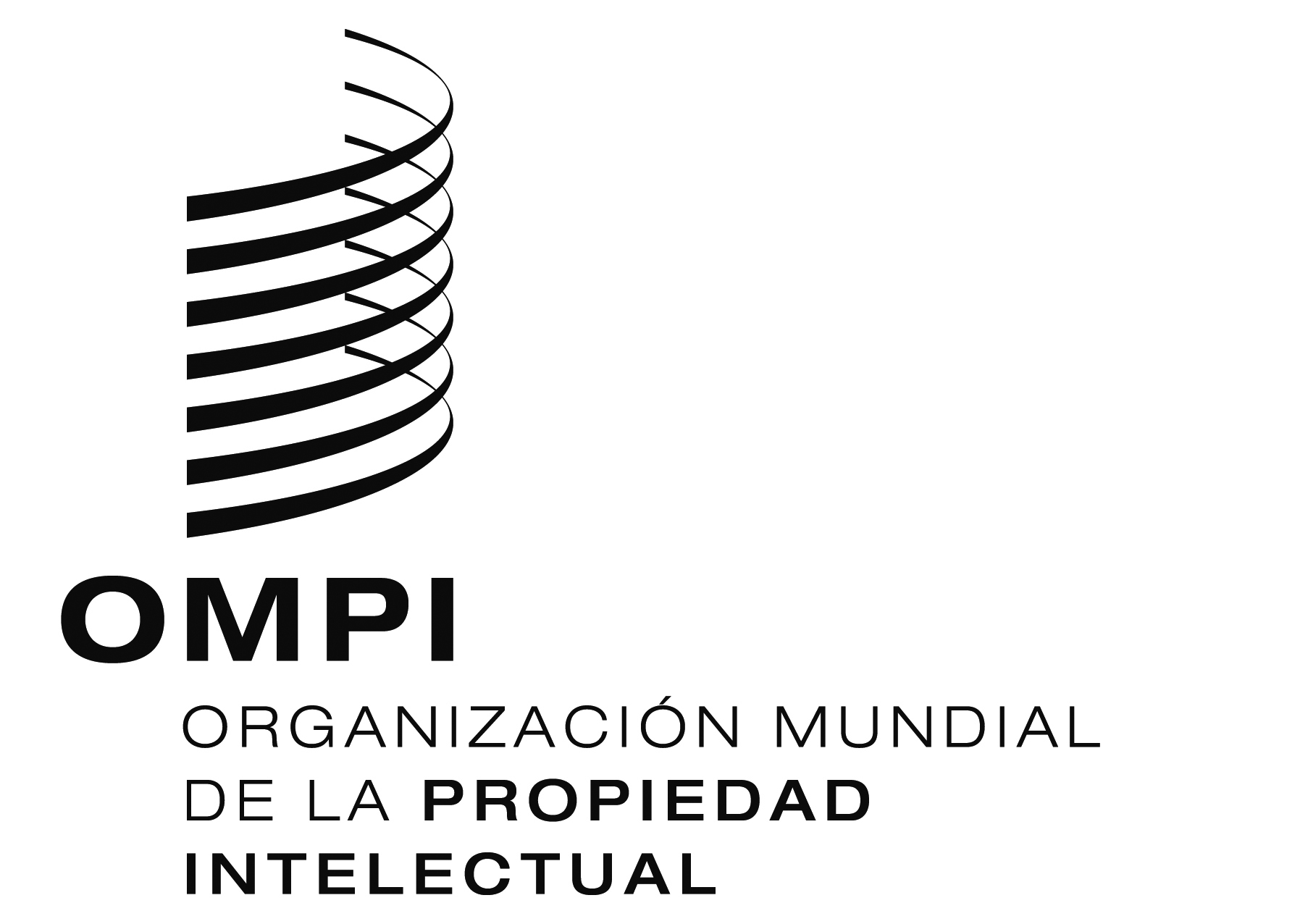 SPCT/WG/11/1 Prov.PCT/WG/11/1 Prov.PCT/WG/11/1 Prov.ORIGINAL:  Inglés ORIGINAL:  Inglés ORIGINAL:  Inglés fecha:  19 de marzo de 2018 fecha:  19 de marzo de 2018 fecha:  19 de marzo de 2018 